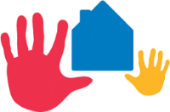 WAYNE COUNTY FAMILY & CHILDREN FIRST COUNCILMinutesWayne County Public LibraryJune 5, 2023, 9:35 AMIn Attendance:Members: 	Ashley Hershberger- Mandated, City of Wooster DesigneeMark Woods- Anazao Community Partners- Non-Profit RepresentativeRichard Owens- Mandated, WCJFSSue Smail- Mandated, CommissionerJaime Parsons- Non-Profit Representative, Chair 2023Sandy Stebly- Mandated, ESC DesigneeDave Ashley- Mandated, Wayne County Board of Developmental Disabilities DesigneeJennifer Chong- Mandated, Wayne County Board of Developmental Disabilities, EI DesigneeDeanna Nichols-Stika- Mandated, WCCSBNick Cascarelli- Mandated, Health DepartmentJoanna Edwards- Mandated, WHMHRB- AA 2023Kimberlee Sheller- Catholic Charities- Non-Profit RepresentativeSara Reith- Ohuddle- Non-Profit RepresentativeEsther Hawkins- WCFCFC DirectorGuests:		Hayley Tracy Bursley, Wayne County Public LibraryNaomi Eberly- Wayne County Public LibraryBeverly Theil- Child Advocate- Family Rep SFY24Renee Jackwood- Community- Family Rep SFY24Rhiannon Whalen- Harris- OneEightyKrista Fitzsimmons- WCBDD, HMG Home VisitingNate Franck- WC Child Support Enforcement AgencyMarnie Reber- SE Local SchoolsTami Spotts- FCFC/Anazao Service CoordinationSarah Doohan- Anazao Community PartnersAlisson Vizzo- Tri-County ESCVivian Troyer- Anazao Community Partners Judy Talcott- Goodwill IndustriesYolanda Shelter- CaresourceShawna Shell- CaresourceCall to OrderParsons called the meeting to order at 9:40. Introductions were made.Consent AgendaReith made the motion, seconded by Woods that the Consent Agenda be approved. There being no discussion or opposition, the motion carried.April 2023 Minutes and Committee Reports Woods made the motion, seconded by Hershberger that the April, 2023 minutes and committee reports be approved as submitted. There being no discussion or opposition, the motion carried.Old BusinessNoneNew Business SFY24 ElectionParsons announced the results of our Election.Beverly Thiel and Renee Jackwood will serve as Family Representatives beginning July 1, 2023 through FY24.Non-profits to serve will be OHuddle (Reith), ACP (Woods), Catholic Charities (Villegas), TCC (Kestner), and Viola Startzman Free Clinic (Parsons)James Fox will be chair in FY24; Nick Cascarelli will become chair in July 2024.Administrative AgentAfter 37 years with the WHMHRB, FCFC AA will transition to CSB.Plaque was given to WHMHRB to acknowledge 37 years of service.Also plaque given by Hawkins to Parsons to thank her for her second time serving as chair and for leading Council through the change of administrative agent.Council Priorities: UpdatesFamily Engagement No updateReduce the number of kids and time spent out of home:Diversion Team— Hawkins reported that Diversion’s numbers remain steady at historic lows. We currently have 101 kids out of home. Length of stay out of home is also coming down.Parsons commented on hearing that greater than three hundred (300) facilities are being contacted for some children, including facilities in Canada, in attempt to secure placement.Asha Step-Down & Respite HouseHawkins reported that Asha House is full; several kids have been there on an emergency basis.  One is stepping down from residential.  Another was there for respite over the weekend.CSB Res Unit, FFPSA, CANS, Crisis Stabilization Center, FDTC, Home Based Treatment, MRSSNichols-Stika reported that there is no longer have a standalone residential unit at the agency; this has been spread out across the agency because of the demand on staff and risk of burnout to the team.  If ever there is a question of where a case stands, reach out to Deanna.FFPSA: Continues to be a resource but critical building is still happening.  Prevention services, more residential supports are needed…building continues.  The federal rollout, the pandemic, and now the workforce crisis has impacted FFPSA.  Aspects are continuing to come online and more supports are becoming available.CANS: This is part of the FFPSA and is required for residential placements.  Residential care is one o the 7 core components of FFPSA.  Catholic Charities continues to complete the CANS.  Coleman as our OhioRISE CME also completes CANS assessments.  CANS is being discussed for all out-of-home placement; we will need to start using the CANS as the LOC tool for foster care, residential, etc. and includes kinship placements.  The State is piloting this in approximately twelve counties; we may go live with this in the fall of this year.Two more updates:The Governor’s proposed budget and the House and Senate versions include a new State department.  This will not so much impact Wayne County CSB since they are separate from JFS, however, this will open up some pathways to better communicate with peer partners/make this more efficient.  We anticipate a learning curve when this goes live January 1, 2024.  The State is rolling out an online mandated reporter portal for mandated reporters to share concerns.  Counties have reported concern r/t this because we will not have staff waiting by a computer terminal waiting to receive a report via computer.  For now, CSB will request that calls continue to be reported by telephone call.  Nichols-Stika will continue to communicate re: this – anticipated to go live in the next 3-6 months – so that agency partners and their teams will know how best to communicate with CSB in the most efficient way.FDTC: Judge Wiles has a full docket with FDTC and is looking to expand.Expand Capacity for Service Coordination/Wraparound:FCSS/Service Coordination, WISE Wraparound and FSHTC (Family Stabilization & Home Transition Coordination)FCSS – Service Coordination—FCFC/Anazao:Woods introduced Vivian Troyer, who is now part of Anazao and will be working in the coming months to transition into the role currently filled by Tami Spotts.  Spotts reported that service coordination still has monthly meetings with families routed to Tami; this affords an opportunity for collaboration.  SOSCOP continues to meet regularly; numbers are down at present, but ebbs and flows are to be expected.  Service coordination is meant to prevent out-of-home placements but when it is needed, difficulty identifying and coordinating acceptance to the appropriate facilities is a challenge.  WISE Wraparound—Catholic Charities:Sheller reported that Lisa Kelly has opened her own practice with her last day at the agency being 6/2. They are looking to fill the position. Referrals may go to Patty Geiser.FCFC/Anazao Family Stabilization & Home Transition Coordination—Anazao:Woods reported that the Home Transition Coordination currently has Seven active cases – these are the cases that may involve 300 phone calls.Early Intervention—Wayne DD/FCFC Chong reported that Following the new State department development.  142 enrolled, total of 162 (20 without eligibility determined as of yet). A Playgroup was held in May with other playgroups scheduled this summer outdoors to given parents support/connection and also as outreach to any parent of a child age birth-3yrs who may have questions/benefit from support.Increase Youth Assets:Wayne Resiliency NetworkEdwards reported that there are still books available for resilience libraries. Please contact her with the titles you would like to have additional copies of. MHRB is in process of rebuilding since retirements and other staffing changes. The Board is currently in process of hiring. Fatima Askin will be starting on Wednesday to cover finance, Jessica Orr has returned for the summer to assist with programs. Additionally, the Board has two consultants and a short term hire are assisting. The glass is fillable.Youth Mentors-- OHuddle, Catholic Charities/Juvenile Court, AnazaoOhuddle: Reith reported that 601 students served in 1:1 mentorship.  New partnership with Juvenile Court r/t number of students being expelled or otherwise experiencing significant challenges. 13 kids in this program.  Heading into summer, looking at what excites/sparks interest for each of the 601 students.  Working on partnerships with YMCA, B&G Clubs, sleepaway camps, equine, etc.  Also working on field trips – one tonight at WCA which will include an art show, a tour, and refreshments from Local Roots.  Art show will be up until June 15th.  Babysitting classes, pickleball, interviewing skills, etc. will also take place this summer.Catholic Charities: Sheller reported that they 7 mentors at present.  Upcoming events include Life Skills, basic car care, etc.Anazao Community Partners: Woods reported that Sarah Doohan is now the Director of Specialized Outpatient Services.  Responsible for coordinating everything that’s not school-based.  Early childhood, community-based CM, office-based counseling and court partnership continue.Public Libraries—Wayne County and OrrvilleTracy-Bursley shared that Newsletters were provided at the entrance – provides an overview of summer programs, summer reading logs.  Eberly reported that Kids Day is this Saturday from 1-4 in the library parking lot.  Summer Reading Club has started – had 300 sign-ups last week, which was a good start.  Drum circle this Thursday.  Mad Science last week.  OSU ExtensionEmail from Becker: Snap Ed will teach nutrition ed at B&G and YMCA.  4H leadership opportunities include summer camp, camp counselor opportunities, leadership camp, special needs camp.School initiatives, afterschool programs, art and music, sports, faith community, employmentReber/SE Local: 18-20 k-7th grade kids signed up for field trips, breakfasts/lunches. Hershberger/Wooster City: Thanked those who sent in photos of kids shared to be used at the Child Abuse Prevention luncheon.  Kids Day this Saturday will be a busy day.  Friday night is the United Way Duck Derby.  Lemonade Day will include 13 stands in Wooster, Orrville, Apple Creek, and Rittman.  Bike rodeo at Cornerstone from 11-1; will include food, can win prizes.  Kiwanis Strawberry Social on Tuesday to raise money for playgrounds.  Safety Town will run July 31-August 4, also at Cornerstone.Owens/JFS: Child care eligibility will probably include with this next state budget.  Possibly 160% of poverty.  People to People will be hosting a back to school drive; JFS will participate in that and provide funding to buy personal items not typically donated.  Parenting—Triple P, CSB, Home visitingSheller/Catholic Charities: Continuing to offer Triple P through OCTF.  Barbara Kudravi is retiring but a new hire is going to be onboarded to maintain this program.Cascarelli/WC Health Deptartment: WIC program eligibility changing – will require parents to bring the children in for enrollment.  ODH is also seeking public comment on the WIC program – will send this to Esther for her to forward to the group.  Children with Medical Handicaps program: assist families in identifying providers and managing costs/co-pays.  A diagnostic program that can help offset some of the services, treatment program that continues on for specific conditions that will continue to help with linking with providers and potentially offsetting some of those out-of-pocket costs.  Any questions?  Ask Nick.Keep our families Substance Free:FDTC, Health Department, OneEighty, Coalitions, HospitalsCascarelli/Health Department: They are continuing doing monthly tracking of mental health indicators.  Seeing a greater utilization of EDs for children presenting with MH as chief complaints.  Compared to pre-pandemic, seeing 11% greater utilization than 2015-2019 average.  Through May, 104 ED visits from children/adolescents with mental health complaints.Substances: We track OD and overdose deaths.  Both rates are below historical numbers.  Project DAWN program to distribute Naloxone – the website is a point of access.  63 kits distributed in May alone.  Health Dept. has been coming to the library every Friday, new team members – these may be reasons why we’ve seen this increase.The mental health indicators report is based on home address of the child, so if a child goes to ACH, that report will still be incorporated into the aggregate data.  Whalen-Harris/OneEighty: For prevention/coalitions, not as busy in the summer.  Spend this time getting staff updated on their prevention certifications and training.  With events coming up this summer, please feel free to reach out to OneEighty if any assistance is needed with summertime community events.  Overdose Awareness Day on August 31st – hope to have tables around both Wayne and Holmes Counties at places such as grocery stores to provide education about how to access Naloxone.  Harvest Bash is set for 10/26 at St Mary’s.  It’s also YASUS year – will take place in the fall.  We survey 6th, 8th, 10th, and 12th graders.  Other updates:Woods: Anazao has partnered with Wayne Co Juvenile Court for legal representation pilot for two years.  Moving into the 3rd year, so trending away from a pilot into a program.  If clients are working with CSB (referral mechanism) who could benefit from something similar to an adult diversion program and link them with services/case management, then please speak with their CSB worker about getting them linked with the legal representation program.Shawna Shell (CareSource); Women & Children’s Health Team makes sure clients are connected with WIC.  Currently CareSource is working with HMG statewide to get an MOU to work more closely.  If any CareSource members could benefit from extra support/attention, please refer for collaboration.  There are internal programs to assist with treatment plan goals, social determinants of health.Thiel: Head Start is registering for the fall.  Call CAWM to sign up.AdjournParsons asked for a motion to adjourn. Cascarelli made the motion, seconded by Nichols-Stika. The motion was approved by acclamation at 10:48.Wayne County Family and Children FirstConsent AgendaJune 5, 20232The Executive Committee met on May 30, 2023.  The following actions were taken and stand approved:Fox made the motion, seconded by Cascarelli that the minutes from March, 2023 be approved as presented. There being no further discussion or opposition, the motion carried.Cascarelli made a motion, seconded by seconded by Owens that we accept the revised budget for July 1 to December 31, 2023 and that Executive Director be authorized to sign the certificate amendment as recommended by Chief Deputy Auditor of Wayne County. There being no opposition or further discussion the motion carried.Owens made a motion, seconded by Cascarelli that the RFP process be started for an audit to be conducted. There being no opposition or further discussion, the motion carried.Owens made the motion that Hawkins’ salary be increased by 3% and that amount be removed from the benefits provided by Council effective on July 1, 2023. Cascarelli seconded. There being no further discussion or opposition, the motion carried.Owens made the motion, seconded by Cascarelli that, following negotiations, up to $12,690.78 from reserves be approved to cover time, sick time payout (severance) and admin fee. There being no further discussion or opposition, the motion carried. Woods abstained.The following committees met in February and March. Minutes pending approval by committees:Resource and Grants Management w/ Executive – Met on May 30, 2023Prenatal to Five – Met on May 17, 2023The following resolutions are before the Council for action on June 5, 20231. Approval of June 5, 2023 Consent Agenda 2. Approval of April 3, 2023 full Council minutes